       GASPAROVICH  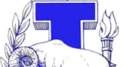 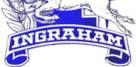 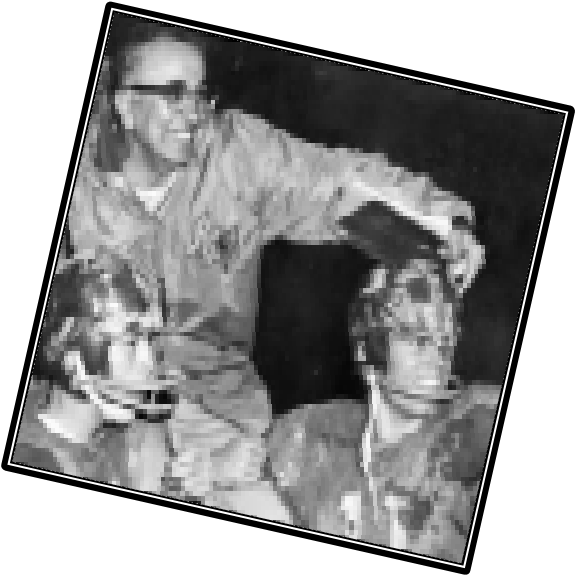 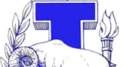 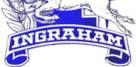             MEMORIAL SCHOLARSHIP INGRAHAM HIGH SCHOOL The Gasparovich Memorial Scholarship Fund was established to honor the teaching and coaching careers of Tony and June Gasparovich.  Tony was a legendary coach in the Seattle Metro League. CRITERIA   	Any senior student at Ingraham may apply who can meet the following qualifications:   Minimum 2.5 cumulative GPA. A male who has won a varsity Ingraham baseball or football letter, or a female who has   	 	earned a varsity letter in any sport at Ingraham. Has exhibited qualities of leadership, honesty, integrity both on and off the field and in some other area of endeavor, extra-circular or community, such as working with the physically or mentally handicapped. Applicant’s Name:___________________________________Phone:______________________ Mailing Address: _______________________________City:___________State:___ Zip:______ List Universities you have applied to: _______________________________________________ Have you been accepted?  Yes_______ No_____                         Cumulative GPA:___________ List other Scholarships or Honors you have received: ______________________________________________________________________________ ACTIVITIES: School Related: Non School Related SPECIAL INTERESTS OR HOBBIES: EMPLOYMENT (Grades 9 – 12): Write a short paragraph telling us a little about yourself.  What should we know about you that     your transcript and school records do not tell?  (Use back if needed.) Please staple current transcript to your application! Return application to the Counseling Office by Friday May 5, 2017. Applicant interviews with the Gasparovich Scholarship Committee will take place in the IHS Main Office on Wednesday, May 10, 2017 starting at 1:30pm.  You will be notified of an interview time by the Counseling Office once all applications have been received. 